26 октября учащиеся 4 класса приняли участие в игре «Правила хорошего хозяина», которая была посвящена бережному отношению к энергоресурсам, эффективному и безопасному использованию источников энергии. 
Ежегодно 11 ноября отмечается Всемирный день энергосбережения, целью которого является привлечение внимания общественности и власти к рациональному использованию природных ресурсов и развитию возобновляемых природных ресурсов.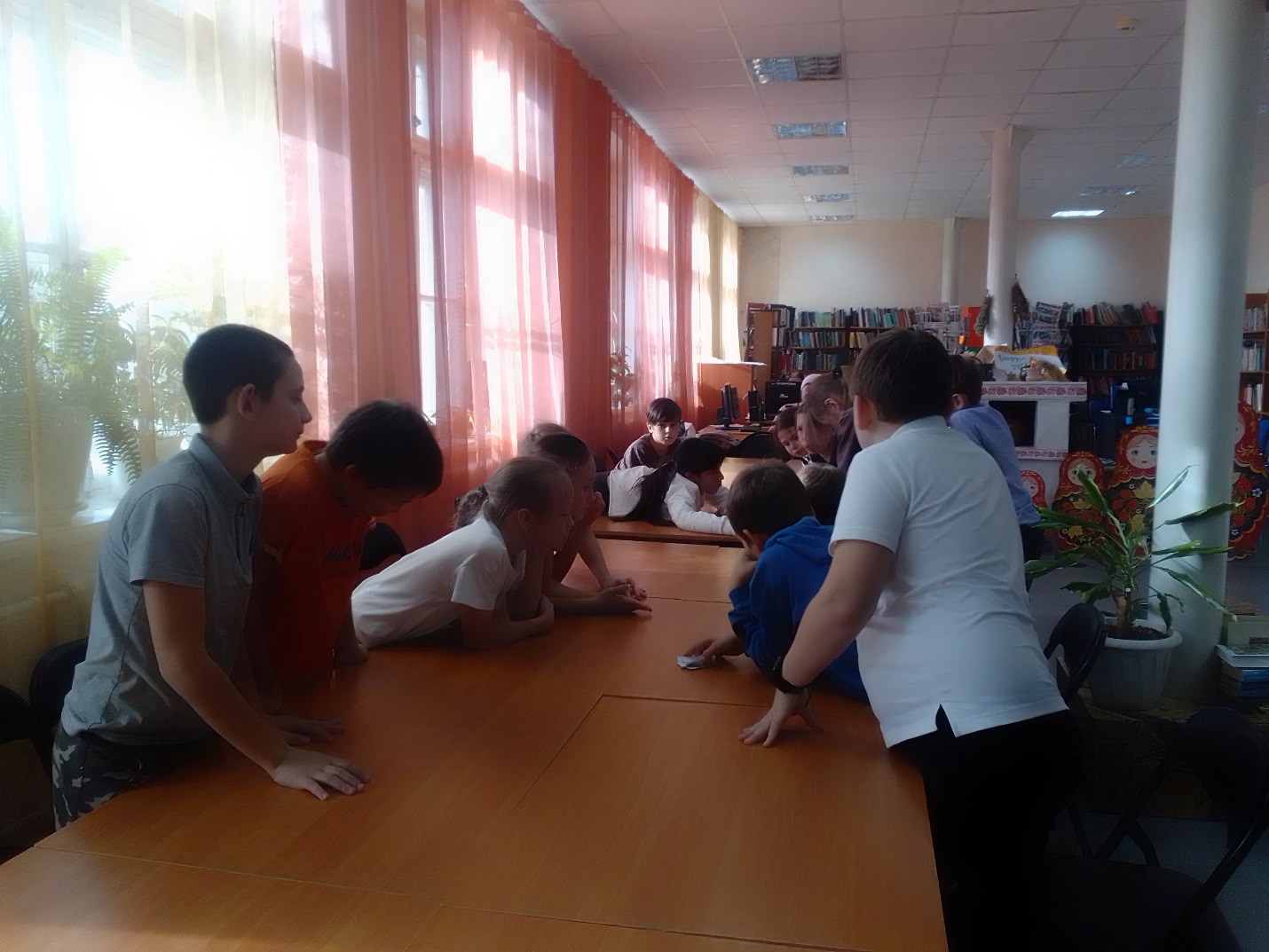 